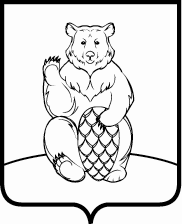 СОВЕТ ДЕПУТАТОВ ПОСЕЛЕНИЯ МИХАЙЛОВО-ЯРЦЕВСКОЕ В ГОРОДЕ МОСКВЕР Е Ш Е Н И Е    20 февраля 2020г.										 №2/4О принятии к сведению информациио проделанной  работе по    ведению первичного        воинского        учета    в поселении Михайлово –Ярцевское в 2019 годуЗаслушав и обсудив информацию о проделанной работе по ведению первичного воинского учета в поселении Михайлово-Ярцевское в 2019 году, представленную главой администрации поселения Михайлово-Ярцевское Тимохиной О.Ю., СОВЕТ ДЕПУТАТОВ ПОСЕЛЕНИЯ МИХАЙЛОВО-ЯРЦЕВСКОЕРЕШИЛ:1. Принять к сведению информацию о проделанной работе по ведению первичного воинского учета в поселении Михайлово-Ярцевское в 2019 году согласно приложению.2. Разместить настоящее решение на официальном сайте администрации поселения Михайлово-Ярцевское в информационно-телекоммуникационной сети «Интернет».3. Контроль за выполнением настоящего решения возложить на Главу поселения Михайлово-Ярцевское Г.К. Загорского.	Глава поселения                                                  Г.К. ЗагорскийОТЧЕТПО ВЕДЕНИЮ ПЕРВИЧНОГО ВОИНСКОГО УЧЕТА ПОСЕЛЕНИЯ МИХАЙЛОВО-ЯРЦЕВСКОЕЗА 2019 ГОДВ 2019 году на воинский учет поставлено 56 человека, снято с воинского учета, в связи с достижением предельного возраста, 52 человека.15 января 2019 года, совместно с военным комиссариатом Новомосковского и Троицкого административных округов г. Москвы, было проверено 7 организаций по ведению воинского учета. По результатам проверки всем организациям была поставлена удовлетворительная оценка.22 апреля 2019 года в военном комиссариате Новомосковского и Троицкого административных округов г. Москвы провели мероприятие, связанное с первоначальной постановкой на воинский учет юношей 2002 г.р., всего поставлено 21 человек.24 апреля и 24 октября 2019 года призывники поселения Михайлово-Ярцевское приняли участие в окружном мероприятии «День призывника». Торжественное мероприятие проходило на базе войсковой части №61899 в поселении Мосрентген.В соответствии с графиком призыва на военную службу в 2019 году совместно с военным комиссариатом Новомосковского и Троицкого административных округов было проведено 12 призывных  комиссий, вызвано на призывную комиссию 41 чел. призывников. Освобождены от призыва на военную службу 3 человека, получили отсрочку от военной службы 9 человек. По итогам призыва 2019г. в Вооруженных Силах РФ службу проходят 10 человек.План работы ВУР на 2019 год выполнен в полном объеме.  